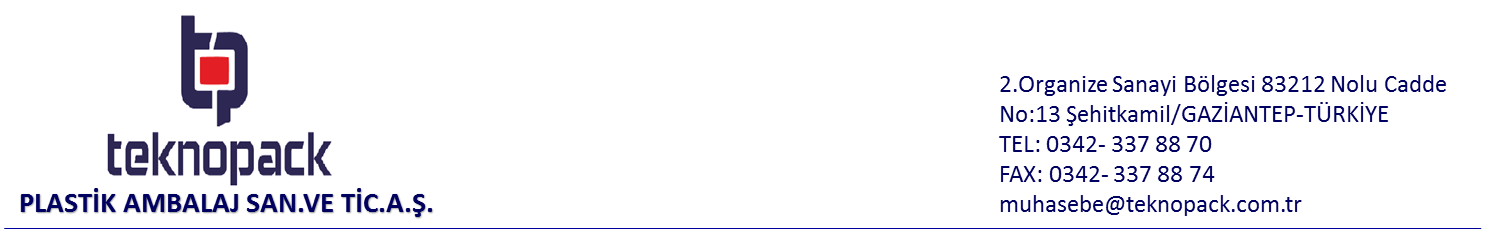 İŞ BAŞVURU FORMUKİŞİSEL BİLGİLERAdınız- Soyad	:Cinsiyet		:Doğum Yılı		:Adres 			:Cep Telefonu		:	E-mail 		 Sürücü Belgeniz	:Varsa Sınıfı 		 : EĞİTİM BİLGİLERİDİL BİLGİLERİBİLGİSAYAR BİLGİSİ İŞ TECRÜBESİ KATILDIĞINIZ KURS/SEMİNER/SERTİFAKA/ÖDÜLREFERANSLARDİĞER KVKK BİLGİLENDİRMEŞirketimiz İnsan kaynakları birimi tarafından değerlendirilmeye esas olmak üzere özgeçmiş bilgilerinizi doldurdunuz. Bu kapsamda gönderilen kişisel verileriniz yasal mevzuata uygun olarak şirketimiz tarafından veri sorumlusu sıfatı ile işlenmekte olup, yasal olarak aktarılması gereken resmi makamlara hukuki zorunluluklar nedeniyle ve ayrıca, şirketimiz tarafından uygun görülmesi halinde üçüncü parti firma destek hizmetleri kuruluşlarına aktarılabilmektedir. 6698 sayılı Kişisel Verilerin Korunması Kanunu (“KVKK”)’nun 11. maddesi kapsamında; kişisel verilerinizin işlenip işlenmediğini öğrenme, işlenmişse buna ilişkin bilgi talep etme, kişisel verilerinizin işlenme amacını ve amacına uygun kullanılıp kullanılmadığını öğrenme, yurt içinde ve/veya yurt dışında aktarıldığı 3. kişileri öğrenme, kişisel verilerinizin eksik ya da yanlış işlenmişse düzeltilmesini isteme, kişisel verilerinizin işlenmesini gerektiren sebeplerin ortadan kalkması ve yasal bir engel bulunmaması halinde KVKK’nın 7. Maddesi kapsamında kişisel verilerinizin silinmesi/yok edilmesi veya anonim hale getirilmesi için talepte bulunma, düzeltilmesi veya silinmesi/yok edilmesi/anonim hale getirilmesi hallerinde düzeltme veya silme/yok etme/anonim hale getirme işlemlerinin kişisel verilerinizin aktarıldığı 3. kişilere bildirilmesini isteme, kişisel verilerinizin münhasıran otomatik sistemler ile analiz edilmesi nedeniyle aleyhinize bir sonucun ortaya çıkması halinde itiraz etme, kişisel verilerinizin kanuna aykırı olarak işlenmesi sebebiyle zarara uğramanız hâlinde zararın giderilmesini talep etme haklarınız bulunmaktadır.Ad-Soyad 	:Tarih 	:İmza 	:VAR                                  YOK   OKUL ADIBÖLÜMÜBAŞLANGIÇ TARİHİBİTİŞ TARİHİMEZUNİYET DERECESİİLKÖĞRETİMLİSEÖN LİSANSLİSANSY. LİSANSDOKTORADİLOKUMAYAZMAKONUŞMA123PROGRAMÇOK İYİİYİ ORTAAZEXCELWORDPOWER POİNTDİĞERFİRMA/KURUM ADIGÖREVGİRİŞÇIKIŞAYRILMA SEBEBİALDIĞINIZ ÜCRETKONUKURUMSÜRETARİHAD-SOYADKURUMGÖREVİLETİŞİMÜCRET BEKLENTİSİEKLEMEK İSTEDİĞİNİZ HUSUSLAR